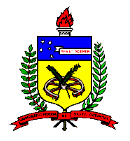 UNIVERSIDADE FEDERAL DE SANTA CATARINACentro de Ciências da EducaçãoDepartamento de Estudos Especializados em EducaçãoDISCIPLINA: EDUCAÇÃO E SOCIEDADE ICÓDIGO: EED 7111CARGA HORÁRIA: 54 Horas DISCIPLINAS EQUIVALENTES:PRÉ-REQUISITOS:APROVADO EM: .............................................EMENTA: Transformações econômicas, sociais, políticas e culturais da modernidade. O século XIX e a constituição da Sociologia. As teorias de Durkheim, Weber e Marx e a educação.OBJETIVO GERAL: Refletir, a partir da teoria sociológica, principalmente, da sociologia clássica, sobre a organização social e a educação.OBGETIVOS ESPECÍFICOS:1. Contribuir para que discentes da Licenciatura em Pedagogia formem uma percepção crítica de sua prática profissional, percebendo-a com relação às interações que se fazem permeadas por fenômenos sociais.2. Abordar diferentes modos de pensar a sociedade para, a partir daí, discutir problemas educacionais em perspectiva sociológica.3. Contribuir para a formação da (o) futura (o) pedagoga (o) no desenvolvimento de uma percepção social frente às atividades inerentes ao planejamento educacional e à gestão da educação.PROGRAMA1. Transformações econômicas, sociais, políticas e culturais da modernidade.2. O século XIX e a constituição da Sociologia.3. A teoria durkheimiana e a educação.4. A teoria weberiana e a educação.5. A teoria marxista e a educação.REFERÊNCIAS BÁSICAS:DURKHEIM, Émile. As regras do método sociológico. São Paulo: Martins Fontes, 2007.______.  A divisão do trabalho social. 4 ed. São Paulo: Martins Fontes, 2010.______. Educação e Sociologia. Petrópolis: Vozes, 2011.FERREIRA JR; BITTAR. A educação na perspectiva marxista: uma abordagem baseada em Marx e Gramsci. Disponível em: http://www.scielo.br/pdf/icse/v12n26/a14.pdf  Acessado em: 09.03.2011MARX, Karl. O capital: crítica da economia política. Livro I – V.1 e 2 – o processo de produção de capital. São Paulo: DIFEL, 1985. MARX, Karl e ENGELS, F. Manifesto do Partido Comunista. São Paulo: Martin Claret, 2002.SELL, Carlos E. Sociologia Clássica. Petrópolis: Vozes, 2009.VIANA, Nildo. Weber: tipos de educação e educação burocrática. GUANICUNS, Goiás, n.1, 2004, p.117-132. Disponível também em: https://sites.google.com/site/artigosdenildoviana/  Acessado em: 30.03.2012WEBER, Max. Ensaios de sociologia. 5.ed. Rio de Janeiro: Guanabara, 1982.______.  A ética protestante e o espírito do capitalismo. São Paulo: Companhia das Letras, 2004.REFERÊNCIAS COMPLEMENTARES:ADORNO, T.; HORKHEIMER, M. Dialética do esclarecimento: fragmentos filosóficos. 3 ed. Rio de Janeiro: Zahar, 1981.ARON, Raymond. As etapas do pensamento sociológico. São Paulo: Martins Fontes, 1999.ANTUNES, Ricardo. Adeus ao trabalho? Ensaio sobre as metamorfoses e a centralidade do mundo do trabalho.  São Paulo: Cortez/UNICAMP, 1995.BOBBIO, Norberto. Sociedade e Estado na filosofia política moderna. 3.ed. São Paulo: Brasiliense, 1991.CHESNAIS, François. A mundialização do capital. São Paulo: Xamã, 1993.______. (coord.).  A mundialização financeira: gênese, custos e riscos. São Paulo: Xamã, 1998.COMTE, Auguste. Sociologia. 3 ed. São Paulo: Ática, 1989.DURKHEIM, Émile. As formas elementares da vida religiosa. São Paulo: Martins Fontes, 1995.FORACCHI, Marialice M. e MARTINS, José de S. Sociologia e sociedade (leituras de introdução à sociologia). Rio de Janeiro: Livros Técnicos e Científicos, 1978.GRAMSCI, Antonio. Maquiavel, a política e o Estado moderno. 5.ed. Rio de Janeiro: Civilização Brasileira, 1984.HARVEY, David. Condição pós-moderna. São Paulo: Loyola, 1993.HUBERMAN, L. A história da riqueza do homem. Rio de Janeiro: Zahar, 1979.IANNI, Octávio. Classe e Nação. Petrópolis: Vozes, 1986.LARANJEIRA, Sônia (org.). Classes e movimentos sociais na América Latina. São Paulo: HUCITEC, 1990.LÊNIN, V. I. O Estado e a revolução. São Paulo: HUCITEC, 1986.LUXEMBURGO, Rosa. Reforma ou revolução. 3.ed. São Paulo: Expressão Popular, 2003.MANDEL, Ernest. O capitalismo tardio. São Paulo: Abril Cultural, 1982.______. A crise do capital: os fatos e sua interpretação marxista. São Paulo: Ensaio/UNICAMP, 1990.MANACORDA, M. A. Marx e a pedagogia moderna. Lisboa: Iniciativas Editoriais, 1975.MARX, Karl. A miséria da filosofia. São Paulo: Global, 1985.MARX, Karl e ENGELS, F. A ideologia alemã (I – Feuerbach). 5.ed. São Paulo: HUCITEC, 1986.MÉSZÁROS, István. Para além do capital: rumo a uma teoria da transição. São Paulo: Boitempo/UNICAMP, 2002.______. O poder da ideologia. São Paulo: Boitempo, 2004.______. A educação para além do capital. 2. Ed. São Paulo: Boitempo, 2008.POULANTZAS, Nicos. O Estado, o poder, o socialismo. 2. ed. Rio de Janeiro: Graal, 1985.PRZERWORSKY, Adam. Estado e economia no capitalismo. Rio de Janeiro: Relume-Dumará, 1995.QUINTANEIRO, Tânia; BARBOSA, Maria L. de O.; OLIVEIRA, Márcia G.M. de. Um toque de clássicos: Marx, Durkheim e Weber. 2. ed. Belo Horizonte: Editora da UFMG, 2003.SOARES, Laura T. R. Ajuste neoliberal e desajuste social na América Latina. Petrópolis: Vozes, 2001.TUMOLO, Paulo Sérgio. “Trabalho: categoria sociológica chave e/ou princípio educativo? O trabalho como princípio educativo diante da crise da sociedade do trabalho”. Perspectiva, 14, n.26, p.39-70, 1996.WEBER, Max. Fundamentos da sociologia. Porto: Rés, 1983.______. Sobre a teoria das ciências sociais. São Paulo: Moraes, 1991.______. Economia e sociedade V. 1. 4 ed. Brasília: Editora da UnB, 2009.______. Economia e sociedade V. 2. 4 ed. Brasília: Editora da UnB, 2009.WOOD, Ellen M. A origem do capitalismo. Rio de Janeiro: Zahar, 2001.______. O que é (anti)capitalismo?. Crítica marxista, São Paulo, n.17, p.37-50, nov.2003.______. Democracia contra capitalismo: a revolução do materialismo histórico. São Paulo: Boitempo, 2003.